TOESTEMMINGSFORMULIER MINDERJARIGE DEELNEMER / DEELNEEMSTERGeachte ouder / verzorger,Onlangs heeft uw minderjarige zoon/dochter zich opgegeven om mee te werken en mee te reizen met het nieuwe project van Stichting Diaconale Projecten Den Ham.Concreet betekent dit dat hij/zij zich tot aan de zomer 2024 inzet voor de diverse activiteiten/klussen van de stichting en deel zal nemen aan de deelnemersavonden. Ook is er een eigen bijdrage van € 500,- per deelnemer. In juli/augustus 2024 (onder voorbehoud) zal er een reis naar en een verblijf in Armenië zijn. Voor meer informatie verwijzen wij u naar https://diaconaleprojectendenham.nl/Omdat uw zoon/dochter nog minderjarig is dient u toestemming te verlenen om deel te nemen aan dit project. We willen dit graag in uw bijzijn bespreken tijdens het intakegesprek op 22 september 2023 in De Fontein, Marleseweg.Aanmelding van minderjarigeNaam:			Geboortedatum:	Akkoord ouder/verzorger 1				Akkoord ouder/verzorger 2Naam:			Naam: Datum:			Datum: Gelieve het ondertekende document tijdens het intakegesprek met uw zoon/dochter af te geven of deze in te scannen en te retourneren aan info@diaconaleprojectendenham.nlHartelijk dank voor uw medewerking.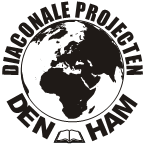 Stichting Diaconale Projecten Den Ham